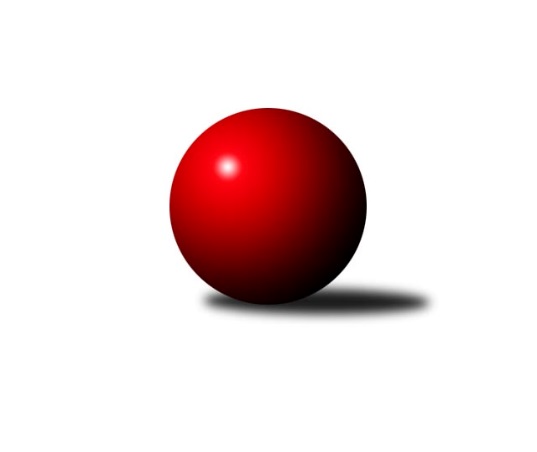 Č.12Ročník 2014/2015	18.5.2024 Meziokresní přebor-Bruntál, Opava  2014/2015Statistika 12. kolaTabulka družstev:		družstvo	záp	výh	rem	proh	skore	sety	průměr	body	plné	dorážka	chyby	1.	Kuželky Horní Benešov	12	12	0	0	94 : 26 	(66.5 : 29.5)	1688	24	1158	530	20.7	2.	RSKK Raciborz	12	8	0	4	87 : 33 	(64.5 : 31.5)	1603	16	1116	487	29.3	3.	TJ Sokol Chvalíkovice ˝B˝	12	7	0	5	66 : 54 	(50.0 : 46.0)	1560	14	1097	463	36.3	4.	TJ Horní Benešov ˝F˝	12	7	0	5	64 : 56 	(46.0 : 50.0)	1555	14	1118	437	41.9	5.	TJ Kovohutě Břidličná ˝C˝	12	6	0	6	62 : 58 	(50.5 : 45.5)	1539	12	1106	433	39.7	6.	TJ Kovohutě Břidličná ˝D˝	12	6	0	6	52 : 68 	(40.5 : 55.5)	1521	12	1087	434	37.8	7.	TJ Jiskra Rýmařov ˝C˝	12	5	0	7	53 : 67 	(44.0 : 52.0)	1543	10	1089	454	37.2	8.	KK Minerva Opava ˝C˝	12	5	0	7	50 : 70 	(41.0 : 55.0)	1459	10	1058	401	38.3	9.	TJ Horní Benešov ˝E˝	12	3	0	9	44 : 76 	(42.5 : 53.5)	1525	6	1082	443	40.6	10.	TJ Opava ˝D˝	12	1	0	11	28 : 92 	(34.5 : 61.5)	1485	2	1065	420	45Tabulka doma:		družstvo	záp	výh	rem	proh	skore	sety	průměr	body	maximum	minimum	1.	RSKK Raciborz	6	6	0	0	58 : 2 	(42.0 : 6.0)	1619	12	1649	1592	2.	Kuželky Horní Benešov	6	6	0	0	46 : 14 	(32.0 : 16.0)	1696	12	1756	1648	3.	TJ Jiskra Rýmařov ˝C˝	6	4	0	2	38 : 22 	(29.0 : 19.0)	1565	8	1605	1508	4.	TJ Horní Benešov ˝F˝	6	4	0	2	32 : 28 	(24.5 : 23.5)	1564	8	1610	1490	5.	TJ Kovohutě Břidličná ˝D˝	6	4	0	2	30 : 30 	(25.0 : 23.0)	1537	8	1607	1429	6.	TJ Kovohutě Břidličná ˝C˝	6	3	0	3	33 : 27 	(27.5 : 20.5)	1539	6	1664	1479	7.	KK Minerva Opava ˝C˝	6	3	0	3	30 : 30 	(24.0 : 24.0)	1641	6	1662	1601	8.	TJ Sokol Chvalíkovice ˝B˝	6	3	0	3	30 : 30 	(24.5 : 23.5)	1515	6	1581	1406	9.	TJ Horní Benešov ˝E˝	6	2	0	4	24 : 36 	(23.0 : 25.0)	1553	4	1590	1521	10.	TJ Opava ˝D˝	6	0	0	6	12 : 48 	(17.0 : 31.0)	1553	0	1663	1435Tabulka venku:		družstvo	záp	výh	rem	proh	skore	sety	průměr	body	maximum	minimum	1.	Kuželky Horní Benešov	6	6	0	0	48 : 12 	(34.5 : 13.5)	1690	12	1788	1629	2.	TJ Sokol Chvalíkovice ˝B˝	6	4	0	2	36 : 24 	(25.5 : 22.5)	1571	8	1680	1427	3.	TJ Horní Benešov ˝F˝	6	3	0	3	32 : 28 	(21.5 : 26.5)	1571	6	1680	1460	4.	TJ Kovohutě Břidličná ˝C˝	6	3	0	3	29 : 31 	(23.0 : 25.0)	1552	6	1616	1438	5.	RSKK Raciborz	6	2	0	4	29 : 31 	(22.5 : 25.5)	1600	4	1673	1527	6.	TJ Kovohutě Břidličná ˝D˝	6	2	0	4	22 : 38 	(15.5 : 32.5)	1518	4	1661	1402	7.	KK Minerva Opava ˝C˝	6	2	0	4	20 : 40 	(17.0 : 31.0)	1413	4	1560	1035	8.	TJ Horní Benešov ˝E˝	6	1	0	5	20 : 40 	(19.5 : 28.5)	1523	2	1616	1395	9.	TJ Opava ˝D˝	6	1	0	5	16 : 44 	(17.5 : 30.5)	1471	2	1605	1374	10.	TJ Jiskra Rýmařov ˝C˝	6	1	0	5	15 : 45 	(15.0 : 33.0)	1538	2	1661	1357Tabulka podzimní části:		družstvo	záp	výh	rem	proh	skore	sety	průměr	body	doma	venku	1.	Kuželky Horní Benešov	9	9	0	0	70 : 20 	(51.5 : 20.5)	1685	18 	4 	0 	0 	5 	0 	0	2.	TJ Sokol Chvalíkovice ˝B˝	9	7	0	2	57 : 33 	(42.0 : 30.0)	1610	14 	3 	0 	2 	4 	0 	0	3.	TJ Horní Benešov ˝F˝	9	6	0	3	50 : 40 	(33.5 : 38.5)	1540	12 	3 	0 	2 	3 	0 	1	4.	RSKK Raciborz	9	5	0	4	61 : 29 	(47.0 : 25.0)	1593	10 	4 	0 	0 	1 	0 	4	5.	KK Minerva Opava ˝C˝	9	4	0	5	42 : 48 	(31.5 : 40.5)	1477	8 	2 	0 	3 	2 	0 	2	6.	TJ Kovohutě Břidličná ˝D˝	9	4	0	5	38 : 52 	(28.5 : 43.5)	1513	8 	2 	0 	2 	2 	0 	3	7.	TJ Kovohutě Břidličná ˝C˝	9	3	0	6	39 : 51 	(34.5 : 37.5)	1535	6 	1 	0 	3 	2 	0 	3	8.	TJ Jiskra Rýmařov ˝C˝	9	3	0	6	37 : 53 	(32.0 : 40.0)	1507	6 	3 	0 	2 	0 	0 	4	9.	TJ Horní Benešov ˝E˝	9	3	0	6	36 : 54 	(34.5 : 37.5)	1508	6 	2 	0 	2 	1 	0 	4	10.	TJ Opava ˝D˝	9	1	0	8	20 : 70 	(25.0 : 47.0)	1491	2 	0 	0 	5 	1 	0 	3Tabulka jarní části:		družstvo	záp	výh	rem	proh	skore	sety	průměr	body	doma	venku	1.	RSKK Raciborz	3	3	0	0	26 : 4 	(17.5 : 6.5)	1634	6 	2 	0 	0 	1 	0 	0 	2.	Kuželky Horní Benešov	3	3	0	0	24 : 6 	(15.0 : 9.0)	1724	6 	2 	0 	0 	1 	0 	0 	3.	TJ Kovohutě Břidličná ˝C˝	3	3	0	0	23 : 7 	(16.0 : 8.0)	1565	6 	2 	0 	0 	1 	0 	0 	4.	TJ Jiskra Rýmařov ˝C˝	3	2	0	1	16 : 14 	(12.0 : 12.0)	1615	4 	1 	0 	0 	1 	0 	1 	5.	TJ Kovohutě Břidličná ˝D˝	3	2	0	1	14 : 16 	(12.0 : 12.0)	1560	4 	2 	0 	0 	0 	0 	1 	6.	TJ Horní Benešov ˝F˝	3	1	0	2	14 : 16 	(12.5 : 11.5)	1612	2 	1 	0 	0 	0 	0 	2 	7.	KK Minerva Opava ˝C˝	3	1	0	2	8 : 22 	(9.5 : 14.5)	1487	2 	1 	0 	0 	0 	0 	2 	8.	TJ Sokol Chvalíkovice ˝B˝	3	0	0	3	9 : 21 	(8.0 : 16.0)	1447	0 	0 	0 	1 	0 	0 	2 	9.	TJ Horní Benešov ˝E˝	3	0	0	3	8 : 22 	(8.0 : 16.0)	1545	0 	0 	0 	2 	0 	0 	1 	10.	TJ Opava ˝D˝	3	0	0	3	8 : 22 	(9.5 : 14.5)	1502	0 	0 	0 	1 	0 	0 	2 Zisk bodů pro družstvo:		jméno hráče	družstvo	body	zápasy	v %	dílčí body	sety	v %	1.	Jerzy Kwasný 	RSKK Raciborz 	21	/	12	(88%)		/		(%)	2.	Jaromír Martiník 	Kuželky Horní Benešov 	20	/	11	(91%)		/		(%)	3.	Vlastimil Kotrla 	Kuželky Horní Benešov 	20	/	12	(83%)		/		(%)	4.	Martin Weiss 	Kuželky Horní Benešov 	16	/	8	(100%)		/		(%)	5.	Jaroslav Zelinka 	TJ Kovohutě Břidličná ˝C˝ 	16	/	10	(80%)		/		(%)	6.	Petr Kozák 	TJ Horní Benešov ˝E˝ 	16	/	12	(67%)		/		(%)	7.	Zdeněk Janák 	TJ Horní Benešov ˝E˝ 	16	/	12	(67%)		/		(%)	8.	Miroslav Petřek st.	TJ Horní Benešov ˝F˝ 	16	/	12	(67%)		/		(%)	9.	Gabriela Beinhaeurová 	KK Minerva Opava ˝C˝ 	14	/	9	(78%)		/		(%)	10.	Pavel Švan 	TJ Jiskra Rýmařov ˝C˝ 	14	/	12	(58%)		/		(%)	11.	Ota Pidima 	TJ Kovohutě Břidličná ˝D˝ 	14	/	12	(58%)		/		(%)	12.	Ivo Mrhal st.	TJ Kovohutě Břidličná ˝D˝ 	12	/	7	(86%)		/		(%)	13.	Mariusz Gierczak 	RSKK Raciborz 	12	/	8	(75%)		/		(%)	14.	Radek Fischer 	KK Minerva Opava ˝C˝ 	12	/	10	(60%)		/		(%)	15.	Oldřich Tomečka 	KK Minerva Opava ˝C˝ 	12	/	10	(60%)		/		(%)	16.	Zdeněk Kment 	TJ Horní Benešov ˝F˝ 	12	/	10	(60%)		/		(%)	17.	Pavel Přikryl 	TJ Jiskra Rýmařov ˝C˝ 	12	/	12	(50%)		/		(%)	18.	Martin Šumník 	TJ Sokol Chvalíkovice ˝B˝ 	11	/	8	(69%)		/		(%)	19.	Krzysztof Wróblewski 	RSKK Raciborz 	10	/	7	(71%)		/		(%)	20.	Dalibor Krejčiřík 	TJ Sokol Chvalíkovice ˝B˝ 	10	/	8	(63%)		/		(%)	21.	Vladislav Kobelár 	TJ Opava ˝D˝ 	10	/	9	(56%)		/		(%)	22.	Jaroslav Lakomý 	Kuželky Horní Benešov 	10	/	9	(56%)		/		(%)	23.	Anna Dosedělová 	TJ Kovohutě Břidličná ˝C˝ 	10	/	9	(56%)		/		(%)	24.	Otto Mückstein 	TJ Sokol Chvalíkovice ˝B˝ 	10	/	10	(50%)		/		(%)	25.	Vilém Berger 	TJ Kovohutě Břidličná ˝D˝ 	10	/	12	(42%)		/		(%)	26.	Miroslav Langer 	TJ Jiskra Rýmařov ˝C˝ 	10	/	12	(42%)		/		(%)	27.	Pavla Hendrychová 	TJ Horní Benešov ˝F˝ 	10	/	12	(42%)		/		(%)	28.	František Habrman 	TJ Kovohutě Břidličná ˝C˝ 	9	/	7	(64%)		/		(%)	29.	Leoš Řepka ml. 	TJ Kovohutě Břidličná ˝C˝ 	9	/	10	(45%)		/		(%)	30.	Ryszard Grygiel 	RSKK Raciborz 	8	/	4	(100%)		/		(%)	31.	Cezary Koczorski 	RSKK Raciborz 	8	/	5	(80%)		/		(%)	32.	Zdeněk Žanda 	TJ Horní Benešov ˝F˝ 	8	/	11	(36%)		/		(%)	33.	Roman Beinhauer 	TJ Sokol Chvalíkovice ˝B˝ 	7	/	6	(58%)		/		(%)	34.	Antonín Hendrych 	TJ Sokol Chvalíkovice ˝B˝ 	6	/	4	(75%)		/		(%)	35.	Sabina Trulejová 	TJ Sokol Chvalíkovice ˝B˝ 	6	/	4	(75%)		/		(%)	36.	Marek Prusicki 	RSKK Raciborz 	6	/	4	(75%)		/		(%)	37.	Artur Tokarski 	RSKK Raciborz 	6	/	8	(38%)		/		(%)	38.	Dominik Bracek 	TJ Opava ˝D˝ 	6	/	9	(33%)		/		(%)	39.	Josef Klapetek 	TJ Opava ˝D˝ 	4	/	3	(67%)		/		(%)	40.	Stanislav Troják 	KK Minerva Opava ˝C˝ 	4	/	6	(33%)		/		(%)	41.	Jana Martiníková 	Kuželky Horní Benešov 	4	/	8	(25%)		/		(%)	42.	Stanislav Lichnovský 	TJ Jiskra Rýmařov ˝C˝ 	4	/	10	(20%)		/		(%)	43.	Roman Swaczyna 	TJ Horní Benešov ˝E˝ 	4	/	12	(17%)		/		(%)	44.	Luděk Bambušek 	TJ Jiskra Rýmařov ˝C˝ 	3	/	2	(75%)		/		(%)	45.	Pavel Jašek 	TJ Opava ˝D˝ 	2	/	1	(100%)		/		(%)	46.	Jan Chovanec 	TJ Opava ˝D˝ 	2	/	1	(100%)		/		(%)	47.	Jan Fadrný 	TJ Horní Benešov ˝F˝ 	2	/	2	(50%)		/		(%)	48.	Daniel Beinhauer 	TJ Sokol Chvalíkovice ˝B˝ 	2	/	5	(20%)		/		(%)	49.	Ladislav Stárek st. 	TJ Kovohutě Břidličná ˝D˝ 	2	/	5	(20%)		/		(%)	50.	Milan Franer 	TJ Opava ˝D˝ 	2	/	6	(17%)		/		(%)	51.	Josef Kočař 	TJ Kovohutě Břidličná ˝C˝ 	2	/	6	(17%)		/		(%)	52.	Vladimír Štrbík 	TJ Kovohutě Břidličná ˝D˝ 	2	/	8	(13%)		/		(%)	53.	Jan Kriwenky 	TJ Horní Benešov ˝E˝ 	2	/	12	(8%)		/		(%)	54.	Filip Jahn 	TJ Opava ˝D˝ 	0	/	1	(0%)		/		(%)	55.	Barbora Víchová 	TJ Sokol Chvalíkovice ˝B˝ 	0	/	1	(0%)		/		(%)	56.	Markéta Jašková 	TJ Opava ˝D˝ 	0	/	1	(0%)		/		(%)	57.	Jiří Novák 	TJ Opava ˝D˝ 	0	/	2	(0%)		/		(%)	58.	David Beinhauer 	TJ Sokol Chvalíkovice ˝B˝ 	0	/	2	(0%)		/		(%)	59.	Šimon Fryčka 	TJ Opava ˝D˝ 	0	/	2	(0%)		/		(%)	60.	Lubomír Bičík 	KK Minerva Opava ˝C˝ 	0	/	4	(0%)		/		(%)	61.	Lubomír Khýr 	TJ Kovohutě Břidličná ˝C˝ 	0	/	4	(0%)		/		(%)	62.	Luděk Häusler 	TJ Kovohutě Břidličná ˝D˝ 	0	/	4	(0%)		/		(%)	63.	Karel Michalka 	TJ Opava ˝D˝ 	0	/	4	(0%)		/		(%)	64.	Lenka Hrnčířová 	KK Minerva Opava ˝C˝ 	0	/	7	(0%)		/		(%)	65.	Vilibald Marker 	TJ Opava ˝D˝ 	0	/	9	(0%)		/		(%)Průměry na kuželnách:		kuželna	průměr	plné	dorážka	chyby	výkon na hráče	1.	Minerva Opava, 1-2	1638	1144	494	27.9	(409.6)	2.	TJ Opava, 1-4	1597	1142	455	41.7	(399.5)	3.	 Horní Benešov, 1-4	1577	1102	474	36.7	(394.3)	4.	KK Jiskra Rýmařov, 1-4	1552	1108	444	35.9	(388.2)	5.	TJ Kovohutě Břidličná, 1-2	1525	1088	437	37.0	(381.4)	6.	TJ Sokol Chvalíkovice, 1-2	1525	1086	438	35.9	(381.3)	7.	RSKK Raciborz, 1-4	1503	1070	433	41.4	(376.0)Nejlepší výkony na kuželnách:Minerva Opava, 1-2KK Minerva Opava ˝C˝	1662	1. kolo	Radek Fischer 	KK Minerva Opava ˝C˝	442	8. koloTJ Kovohutě Břidličná ˝D˝	1661	8. kolo	Oldřich Tomečka 	KK Minerva Opava ˝C˝	440	3. koloKuželky Horní Benešov	1655	3. kolo	Ivo Mrhal st.	TJ Kovohutě Břidličná ˝D˝	439	8. koloKK Minerva Opava ˝C˝	1654	6. kolo	Radek Fischer 	KK Minerva Opava ˝C˝	439	1. koloKK Minerva Opava ˝C˝	1653	8. kolo	Gabriela Beinhaeurová 	KK Minerva Opava ˝C˝	438	6. koloKK Minerva Opava ˝C˝	1646	3. kolo	Radek Fischer 	KK Minerva Opava ˝C˝	436	6. koloTJ Jiskra Rýmařov ˝C˝	1634	6. kolo	Vladislav Kobelár 	TJ Opava ˝D˝	436	4. koloRSKK Raciborz	1633	1. kolo	Oldřich Tomečka 	KK Minerva Opava ˝C˝	423	8. koloKK Minerva Opava ˝C˝	1632	11. kolo	Jaromír Martiník 	Kuželky Horní Benešov	422	3. koloTJ Horní Benešov ˝F˝	1623	11. kolo	Vlastimil Kotrla 	Kuželky Horní Benešov	422	3. koloTJ Opava, 1-4Kuželky Horní Benešov	1712	5. kolo	Zdeněk Janák 	TJ Horní Benešov ˝E˝	476	8. koloTJ Sokol Chvalíkovice ˝B˝	1680	6. kolo	Martin Weiss 	Kuželky Horní Benešov	475	5. koloTJ Opava ˝D˝	1663	5. kolo	Otto Mückstein 	TJ Sokol Chvalíkovice ˝B˝	448	6. koloRSKK Raciborz	1660	11. kolo	Martin Šumník 	TJ Sokol Chvalíkovice ˝B˝	446	6. koloTJ Opava ˝D˝	1643	6. kolo	Milan Franer 	TJ Opava ˝D˝	443	6. koloTJ Horní Benešov ˝E˝	1616	8. kolo	Jerzy Kwasný 	RSKK Raciborz	440	11. koloTJ Kovohutě Břidličná ˝C˝	1605	1. kolo	Petr Kozák 	TJ Horní Benešov ˝E˝	440	8. koloTJ Horní Benešov ˝F˝	1586	3. kolo	Krzysztof Wróblewski 	RSKK Raciborz	439	11. koloTJ Opava ˝D˝	1577	11. kolo	Vladislav Kobelár 	TJ Opava ˝D˝	435	5. koloTJ Opava ˝D˝	1524	1. kolo	Jaromír Martiník 	Kuželky Horní Benešov	433	5. kolo Horní Benešov, 1-4Kuželky Horní Benešov	1788	11. kolo	Jaromír Martiník 	Kuželky Horní Benešov	493	2. koloKuželky Horní Benešov	1756	2. kolo	Vlastimil Kotrla 	Kuželky Horní Benešov	472	4. koloKuželky Horní Benešov	1723	8. kolo	Jaromír Martiník 	Kuželky Horní Benešov	466	11. koloKuželky Horní Benešov	1693	10. kolo	Martin Weiss 	Kuželky Horní Benešov	466	11. koloKuželky Horní Benešov	1691	12. kolo	Jaromír Martiník 	Kuželky Horní Benešov	461	8. koloTJ Horní Benešov ˝F˝	1680	10. kolo	Petr Kozák 	TJ Horní Benešov ˝E˝	458	11. koloRSKK Raciborz	1673	8. kolo	Petr Kozák 	TJ Horní Benešov ˝E˝	449	9. koloKuželky Horní Benešov	1663	6. kolo	Zdeněk Janák 	TJ Horní Benešov ˝E˝	447	10. koloTJ Jiskra Rýmařov ˝C˝	1661	10. kolo	Jaromír Martiník 	Kuželky Horní Benešov	447	6. koloKuželky Horní Benešov	1648	4. kolo	Petr Kozák 	TJ Horní Benešov ˝E˝	447	10. koloKK Jiskra Rýmařov, 1-4Kuželky Horní Benešov	1738	9. kolo	Martin Weiss 	Kuželky Horní Benešov	452	9. koloTJ Jiskra Rýmařov ˝C˝	1605	11. kolo	Leoš Řepka ml. 	TJ Kovohutě Břidličná ˝C˝	445	3. koloTJ Jiskra Rýmařov ˝C˝	1590	7. kolo	Vlastimil Kotrla 	Kuželky Horní Benešov	443	9. koloTJ Horní Benešov ˝F˝	1585	5. kolo	Ivo Mrhal st.	TJ Kovohutě Břidličná ˝D˝	441	11. koloTJ Jiskra Rýmařov ˝C˝	1581	5. kolo	Petr Kozák 	TJ Horní Benešov ˝E˝	429	1. koloTJ Jiskra Rýmařov ˝C˝	1571	9. kolo	Jaromír Martiník 	Kuželky Horní Benešov	427	9. koloTJ Kovohutě Břidličná ˝D˝	1542	11. kolo	Zdeněk Kment 	TJ Horní Benešov ˝F˝	424	5. koloTJ Jiskra Rýmařov ˝C˝	1533	3. kolo	Stanislav Lichnovský 	TJ Jiskra Rýmařov ˝C˝	423	7. koloTJ Jiskra Rýmařov ˝C˝	1508	1. kolo	Miroslav Langer 	TJ Jiskra Rýmařov ˝C˝	420	5. koloTJ Kovohutě Břidličná ˝C˝	1486	3. kolo	Pavel Přikryl 	TJ Jiskra Rýmařov ˝C˝	420	11. koloTJ Kovohutě Břidličná, 1-2TJ Kovohutě Břidličná ˝C˝	1664	12. kolo	Petr Kozák 	TJ Horní Benešov ˝E˝	440	12. koloTJ Kovohutě Břidličná ˝C˝	1616	5. kolo	Pavel Přikryl 	TJ Jiskra Rýmařov ˝C˝	433	12. koloTJ Kovohutě Břidličná ˝D˝	1607	12. kolo	Jaroslav Zelinka 	TJ Kovohutě Břidličná ˝C˝	432	5. koloTJ Sokol Chvalíkovice ˝B˝	1595	2. kolo	František Habrman 	TJ Kovohutě Břidličná ˝C˝	428	12. koloTJ Jiskra Rýmařov ˝C˝	1579	12. kolo	Leoš Řepka ml. 	TJ Kovohutě Břidličná ˝C˝	422	12. koloRSKK Raciborz	1574	7. kolo	Ivo Mrhal st.	TJ Kovohutě Břidličná ˝D˝	421	12. koloTJ Kovohutě Břidličná ˝D˝	1564	9. kolo	František Habrman 	TJ Kovohutě Břidličná ˝C˝	421	5. koloTJ Kovohutě Břidličná ˝D˝	1563	5. kolo	Jaroslav Zelinka 	TJ Kovohutě Břidličná ˝C˝	419	12. koloTJ Kovohutě Břidličná ˝D˝	1548	10. kolo	Ivo Mrhal st.	TJ Kovohutě Břidličná ˝D˝	417	5. koloTJ Kovohutě Břidličná ˝C˝	1529	9. kolo	Ivo Mrhal st.	TJ Kovohutě Břidličná ˝D˝	415	9. koloTJ Sokol Chvalíkovice, 1-2Kuželky Horní Benešov	1635	7. kolo	Jaromír Martiník 	Kuželky Horní Benešov	471	7. koloTJ Sokol Chvalíkovice ˝B˝	1581	3. kolo	Martin Šumník 	TJ Sokol Chvalíkovice ˝B˝	434	8. koloTJ Sokol Chvalíkovice ˝B˝	1574	7. kolo	Oldřich Tomečka 	KK Minerva Opava ˝C˝	429	5. koloTJ Kovohutě Břidličná ˝C˝	1540	11. kolo	Vlastimil Kotrla 	Kuželky Horní Benešov	427	7. koloRSKK Raciborz	1533	3. kolo	Jaroslav Zelinka 	TJ Kovohutě Břidličná ˝C˝	419	11. koloTJ Sokol Chvalíkovice ˝B˝	1531	8. kolo	Pavel Přikryl 	TJ Jiskra Rýmařov ˝C˝	417	8. koloTJ Sokol Chvalíkovice ˝B˝	1526	5. kolo	Jerzy Kwasný 	RSKK Raciborz	413	3. koloTJ Jiskra Rýmařov ˝C˝	1513	8. kolo	Dalibor Krejčiřík 	TJ Sokol Chvalíkovice ˝B˝	410	3. koloKK Minerva Opava ˝C˝	1502	5. kolo	Roman Beinhauer 	TJ Sokol Chvalíkovice ˝B˝	409	5. koloTJ Kovohutě Břidličná ˝D˝	1489	1. kolo	Roman Beinhauer 	TJ Sokol Chvalíkovice ˝B˝	408	3. koloRSKK Raciborz, 1-4RSKK Raciborz	1649	9. kolo	Cezary Koczorski 	RSKK Raciborz	429	9. koloRSKK Raciborz	1624	12. kolo	Krzysztof Wróblewski 	RSKK Raciborz	429	10. koloRSKK Raciborz	1619	6. kolo	Jerzy Kwasný 	RSKK Raciborz	426	9. koloRSKK Raciborz	1616	2. kolo	Cezary Koczorski 	RSKK Raciborz	426	4. koloRSKK Raciborz	1613	4. kolo	Sabina Trulejová 	TJ Sokol Chvalíkovice ˝B˝	418	12. koloRSKK Raciborz	1592	10. kolo	Krzysztof Wróblewski 	RSKK Raciborz	418	2. koloTJ Horní Benešov ˝F˝	1460	9. kolo	Jerzy Kwasný 	RSKK Raciborz	417	6. koloTJ Sokol Chvalíkovice ˝B˝	1427	12. kolo	Jerzy Kwasný 	RSKK Raciborz	413	12. koloTJ Kovohutě Břidličná ˝D˝	1402	6. kolo	Jerzy Kwasný 	RSKK Raciborz	412	2. koloTJ Opava ˝D˝	1374	2. kolo	Ryszard Grygiel 	RSKK Raciborz	411	4. koloČetnost výsledků:	8.0 : 2.0	11x	7.0 : 3.0	1x	6.0 : 4.0	14x	4.0 : 6.0	9x	3.0 : 7.0	2x	2.0 : 8.0	11x	10.0 : 0.0	9x	0.0 : 10.0	3x